ПЛАН  (ПРОГРАМА)соціально-економічноГО розвитку  НосівСЬКОЇ МІСЬКОЇ РАДИ на період 2018-2020 рОкИм. Носівка2017 рікЗМІСТ№                                                                                                                      стор.1.        Вступ…   …………………………………………………………….с. 32.        Соціально-економічна характеристика  громади……… …….. ..с. 42.1.      Загальна характеристика…………………………………………..с. 42.2.      Демографічна ситуація та ринок праці…………………………...с. 62.3.      Стан розвитку інфраструктури………………………………  …..с. 92.3.1.  Транспортна інфраструктура……………………………………....с. 92.3.2.  Економіка………………………………………………………….. . с.102.3.3.  Енергопостачання та житлово-комунальне господарство……    с.132.3.4.  Природні ресурси, охорона навколишнього природного          середовища та цивільний захист…… ……………………………..с.132.3.5.  Освіта…………………………………………………………………с.14 2.3.6.  Охорона здоров’я …………………………………………………..с.182.3.7.  Культура……………………………………………………………   с.192.3.8.  Інформаційний простір………………………………………………с.202.3.9.  Соціальне забезпечення………………………………………………с.202.3.10. Споживчий ринок……………………………………………………с.212.3.11. Фінансово-бюджетна складова……………………………………..с.212.4.      SWOT – аналіз………………………………………………………с.262.4.1    Порівняльні переваги, виклики і ризики  громади…………………с.283.         Цілі та пріоритети розвитку Носівської ОТГ……………………..   с.304.        Завдання та механізми реалізації плану соціально –             економічного розвитку Носівської  ОТГ………….……………… с.314.1.     Завдання реалізації Плану соціально-економічного розвитку           Носівської ОТГ…………………………………………………….... с. 314.2.     Шляхи розв'язання головних проблем розвитку економіки,            соціальної сфери та досягнення поставлених цілей            і завдань……………………………………………………………..с.345.        Фінансове забезпечення реалізації плану соціально –             економічного розвитку Носівської ОТГ………  ………………..с.356.         Моніторинг та оцінка ефективності реалізації плану              соціально – економічного розвитку Носівської ОТГ…………  ...с.36ВступАдміністративним центром територіальної громади є місто Носівка. Юридичною особою  об'єднаної  територіальної громади є Носівська міська рада, що діє відповідно до Закону України «Про місцеве самоврядування» та знаходиться за адресою  вул. Центральна, 20,    м. Носівка, Носівський район, Чернігівська область. План (програма) соціально-економічного розвитку Носівської міської ради на 2018-2020 роки (далі – План) розроблено на підставі законів України  «Про місцеве самоврядування в Україні»,  «Про державне прогнозування та розроблення програм економічного і соціального розвитку України»,  Державної  стратегії  регіонального розвитку на період до 2020 року, Стратегії сталого розвитку  Чернігівської області на період до 2020 року,  Наказу Міністерства регіонального розвитку, будівництва та житлово-комунального господарства України  від 30 березня 2016 року N 75 «Про затвердження Методичних рекомендацій щодо формування і реалізації прогнозних та програмних документів соціально-економічного розвитку об'єднаної  територіальної громади», а також інших нормативних актів з питань економічної та регіональної політики         План (програма) соціально-економічного розвитку Носівської міської ради на 2018-2020 роки базується на «Стратегії сталого розвитку Чернігівської області на період до 2020 року» та враховує її головні цілі та завдання.         При розробці Плану також були враховані пропозиції відділів Носівської міської ради, інших органів виконавчої влади, суб’єктів господарювання та пропозицій населення громади. План розроблено відповідно до чинного законодавства України та з урахуванням пропозицій постійних депутатських комісій Носівської міської ради.         План розроблено з метою  створення умов для економічного зростання та удосконалення механізмів управління розвитком громади на засадах ефективності, відкритості та прозорості, посилення інвестиційної та інноваційної активності, забезпечення належного функціонування транспортної та комунальної інфраструктури, дотримання високих екологічних стандартів, та внаслідок цього підвищення конкурентоспроможності громади, доступності широкого спектра соціальних послуг та зростання добробуту населення.План розроблено для закріплення позитивних тенденцій та вирішення проблемних питань економічного і соціального розвитку об'єднаної  територіальної громади (далі - Носівська ОТГ).     Реалізацію заходів Плану буде забезпечено за наявності фінансування з державного, обласного та міського бюджетів, коштів підприємств, міжнародних фінансових організацій та інвесторів, спонсорської допомоги та інших джерел, не заборонених законодавством України.     У процесі виконання План може уточнюватися. Зміни і доповнення до Плану затверджуватимуться рішеннями сесій міської  ради.2. Соціально-економічна характеристика громади.2.1.Загальна характеристика     Керуючись статтею 8 Закону України «Про добровільне об’єднання територіальних громад» на  сесії Носівської  міської ради прийнято рішення №2/13/VII від 30.09.2016 року «Про добровільне об’єднання територіальних громад» та 18 грудня 2016 року проведено вибори до Носівської міської ради.       Громада розташована у південно-західній частині області, межує з селами району: с.Рівчак-Степанівка, с. Степові Хутори, с. Адамівка, Мринською об’єднаною територіальною громадою,   Ніжинським, Козелецьким та Бобровицьким  районами.  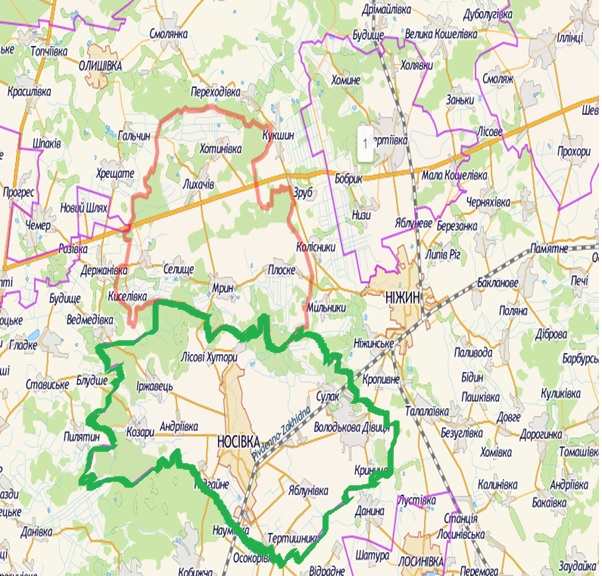 Площа території громади                                                                                          Таблиця 1До складу Носівської об’єднаної територіальної громади входить 18 населених пунктів, зокрема : 1 місто- Носівка  та 17 сіл.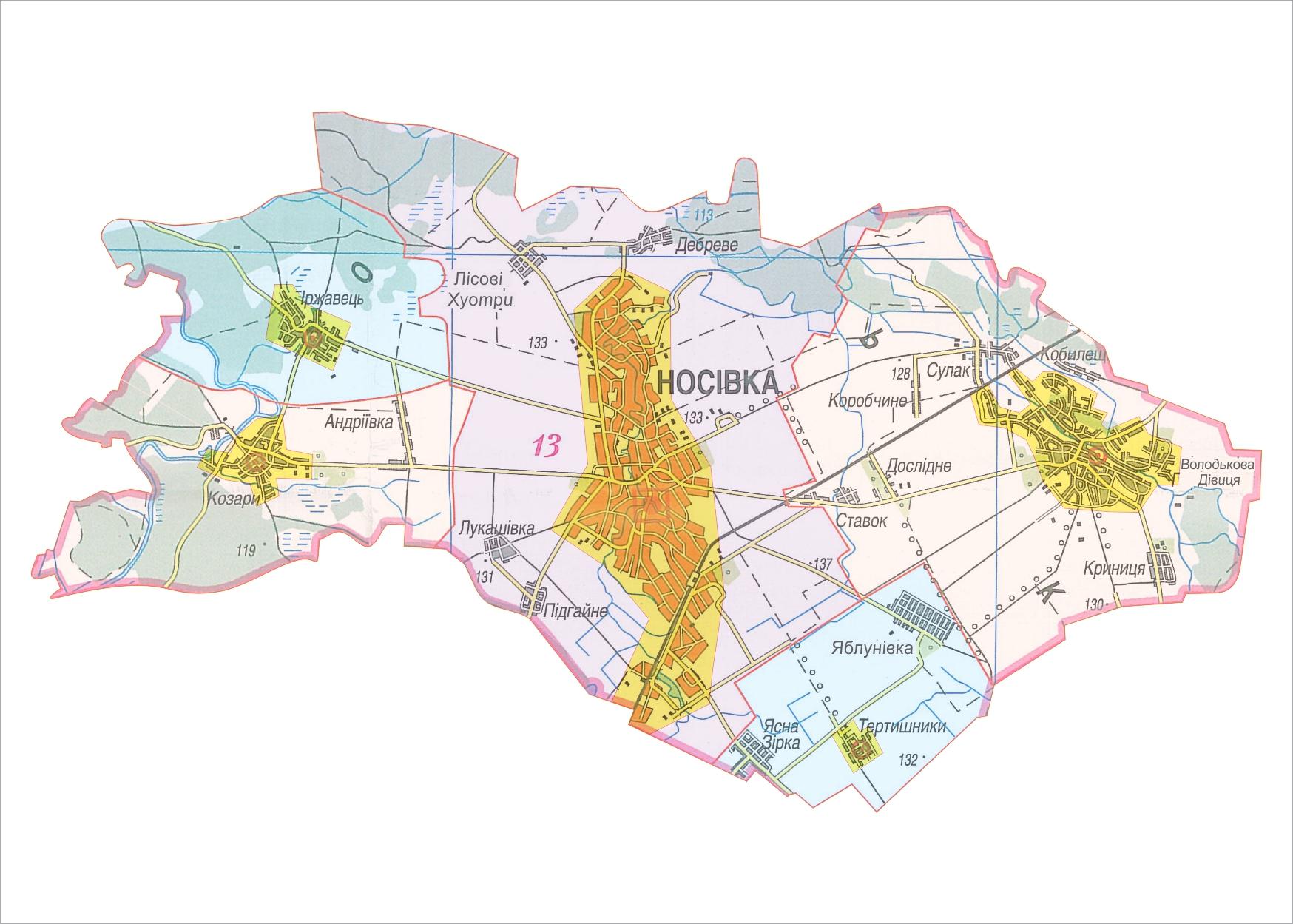 Відстань  від адміністративного центру ОТГ донаселених пунктів, які входять до її складуТаблиця    22.2. Демографічна ситуація та ринок праці         Сучасна демографічна ситуація в Носівській об’єднаній територіальній громаді склалася під впливом історичного розвитку території, природного та  міграційного  руху населення.         Чисельність наявного населення Носівської ОТГ станом на 1 січня 2017 року  становила 20,4 тис. осіб, з яких 13,7 тис. є мешканцями міста,  6,7 тис. осіб – у сільській місцевості. Чисельність населення громади станом на 01 січня 2017 року                                                                                                            Таблиця 3Статевий та віковий склад населення відображає загальні демографічні тенденції як області, так і країни в цілому. Кількість жіночого населення становить 10944 осіб – 53,6% та чоловічого 9457 особи – 46,4%. Економічно активне населення у віці 20-55 років складає близько 51,2% від загальної кількості населення, населення пенсійного віку – 30,8 %.Кількість населення за категоріями, яке проживало в Носівській громаді  станом на 01.01.2017Природній приріст і скорочення населення                                                                                     Таблиця 5На території громади, як і в цілому в області на сьогодні гостро стоїть проблема раціонального використання робочої сили, її правильний розподіл між галузями господарства, ліквідація безробіття, тощо. На сьогодні дуже актуальною є необхідність постійного підвищення якості робочої сили. Високий освітній рівень та загальна культура, глибока професійна підготовка, творче ставлення до праці стає обов'язковою умовою високопродуктивної праці. Зростає кількість працюючих з вищою освітою, причому найвищий освітній рівень мають штатні працівники державного управління та фінансової діяльності. В той же час найнижчий освітній рівень мають штатні працівники сільського, лісового господарства та мисливства. За даними Носівського  районного центру зайнятості станом на 01.01.2017 року кількість безробітних по громаді становила 252 особи,  у порівнянні з 2015 роком зменшилась на 31 особу. В 2016 році допомогу по безробіттю отримували 225 осіб, за 9 місяців 2017 року 211 особа. Середній розмір допомоги становив 2502  грн. Станом на 01.01.2017 працевлаштовано 538 осіб в тому числі безробітних 276 осіб та шукаючих 262 особи. 2.3 Стан розвитку інфраструктуриТранспортна інфраструктура          Автомобільний транспорт займає одну з провідних ролей як у внутрішніх, так і в зовнішніх зв’язках громади. На території громади розроблені транспортні маршрути  як  обласного так і районного значення. Транспортне сполучення адміністративного центру громади (м. Носівка) з обласним центром (м. Чернігів) забезпечується автомагістраллю (відстань між ними складає 116 км) та залізницею (106 км). Територією громади пролягає залізниця. Функціонує залізничний вокзал. В громаді налагоджені внутрішньопасажирські перевезення між населеними пунктами громади та іншими селами, що входять в склад Носівського району, Макіївської ОТГ, Мринської ОТГ.  Також дану функцію виконує приватне таксі. Транспортне сполучення забезпечує  доступність  до обласного   центру. Проте частина населених пунктів не забезпечені транспортним сполученням. В даний час гостро стоїть питання здійснення міських траспортних перевезень, з метою якісного та безперебійного пасажироперевезення створено Комунальне підприємство «Автотранспортне підприємство» Носівської міської ради.         Всі населені пункти забезпечені під’їздами з твердим покриттям. На території  громади розміщені  територіальні автомобільні  дороги  Т 2526 Ніжин-Носівка- Бобровиця, Т 2523 Козелець-Носівка.Носівська громада  має досить розвинену дорожню мережу. Протяжність доріг складає 263,6 км.,  з них: з твердим покриттям – 126,3 км, в тому числі з  асфальто-бетонним покриттям 106,2 км, чорне шосе – 12,0 км, з білим щебеневим гравійним покриттям – 6,1 км, бруківкою – 2,0 км, та з ґрунтовим покриттям – 137,3 км.           З причин багаторічного недофінансування на проведення капітальних і поточних ремонтних робіт на сьогодні експлуатаційний стан більшості доріг місцевого значення є незадовільним. Практично сімдесят відсотків з них уражено ямковістю, а окремі ділянки доріг є аварійно небезпечними та потребують термінового капітального і поточного середнього ремонтів. Такий стан автомобільних доріг гальмує соціально-економічний розвиток регіону, негативно впливає на розвиток галузей, створює соціальну напругу та небезпеку при здійсненні перевезень.2.3.2. Економіка.На території  Носівської громади зареєстровано 229 юридичних осіб    (в т.ч.відокремлені підрозділи) та 634 фізичних осіб-підприємців.Найбільшими промисловими підприємствами громади є:Науково-виробничий центр «Прес», який виготовляє комплектуючі для вугільних транспортерів, що застосовуються на вугільних шахтах,          ТОВ КФ «Десна» займається виробництвом кондитерських виробів (печива, пряників),        ТОВ «Формстиль», займається пошивом форменного одягу.      Аграрний сектор громади  спеціалізується на вирощуванні зернових та технічних культур, в тому числі цукрових буряків, кормових культур, картоплі, овочів. Сільськогосподарські підприємства нарощують площі посіву сільськогосподарських культур та поголів’я тварин.       Найбільші сільськогосподарські підприємства, що здійснюють діяльність на території громади: ФГ "МЕЛЬНИК" - 548,7529 га , ТОВ "ЗЕМЛЯ І ВОЛЯ" -  1931,89 га, ТОВ АГРОФІРМА "МАЯК" -  3437,584 га,ПП"АГРОПРОГРЕС" - 1212,056 га,ТОВ "НИВА 2008" - 2314,442 га,ТОВ "НАТАША-АГРО" -  1143,38 га,ПП "ЗЕМЛЯ І ВОЛЯ АГРО" -  884,0594 га,ПРАТ АГРОФІРМА "ІРЖАВЕЦЬКА" -  1895,056 га,ТОВ "АГРІКОР ХОЛДИНГ" - 6307,157 га,НСД МІП ім Ремесла - 1042,677 га.        Середня врожайність ранніх зернових культур в 2017 році склала  54,5 ц/га, кукурудзи кормової 259,6 ц/га, цукрових буряків 600 ц/га, сої 23,6 ц/га.        У тваринницькій галузі поголів’я великої рогатої худоби у сільськогосподарських підприємствах станом на 1 січня 2017 року становило 2256 голів,  в тому числі корів м’ясної породи 521 голова, а свиней — 737 голів.        У 2017 році очікується  виробництво м’яса у кількості 507 тонн, зокрема  ТОВ «Агрікор Холдинг» -500 тонн та ПрАТ «Іржавецька»- 7 тонн.        На території громади функціонує 109 закладів торгівлі, 6 АЗС, 3 СТО, 9 аптек та 10 закладів громадського харчування.Кількість  юридичних осіб за  організаційними  формамипо Носівській об’єднаній територіальний громадіТаблиця 9(згідно з даними ЄДРПОУ)___________________1   Дані наведено по юридичних особах, відомості про які значаться в Єдиному державному реєстрі юридичних осіб, фізичних осіб-підприємців та громадських формувань (ЄДР).2 Дані наведено по відокремлених підрозділах юридичних осіб,  відомості про які значаться в ЄДР. Також включені відокремлені підрозділи юридичних осіб іноземних держав, відомості про які не підлягають внесенню в ЄДР.2.3.3. Енергопостачання та   житлово-комунальне господарствоСистему енергопостачання в Носівській  ОТГ представляє ПАТ "ЧЕРНІГІВОБЛЕНЕРГО" - компанія, що здійснює передачу та постачання електроенергії електромережами споживачам Чернігівської області в т.ч. і Носівської ОТГ.Систему газопостачання в Носівській  ОТГ представляє ТОВ «ЧЕРНІГІВГАЗ ЗБУТ» - компанія, що здійснює  постачання             природного газу та ПАТ «ЧЕРНІГІВГАЗ», що здійснює розподіл природного газу  споживачам Чернігівської області в т.ч. і   Носівської ОТГ.  На території громади газифіковано 18 населених пунктів в тому числі  м. Носівка та 17 сіл громади.        Систему водопостачання та водовідведення в Носівській ОТГ представляє КП «Носівка-Комунальник».   Загальна  протяжність  водопровідних мереж становить 136  км. Довжина каналізаційних мереж  становить  5,4 км.  Підприємство обслуговує 5100 абонентів.        Систему  теплопостачання  в Носівській  ОТГ представляє  КОМУНАЛЬНЕ ПІДПРИЄМСТВО «НОСІВСЬКІ ТЕПЛОВІ МЕРЕЖІ» Носівської районної ради.         Послуги по вивезенню  твердих побутових відходів, вивезенню побутових (рідких) відходів  надає  КП «Носівка-Комунальник»2.3.4. Природні ресурси, охорона навколишньогоприродного середовища та цивільний захистПриродні ресурси. Об’єднана громада багата на пісковики,  глину, ліси,  наявні поклади торфу, водні ресурси. Ґрунти - дерново-підзолисті, сірі лісові. На території громади є річки Носівочка, Остер, Новий потік. Клімат. Носівська  об’єднана територіальна громада розміщується в помірному кліматичному поясі. Клімат тут помірно-континентальний. Оскільки громада розміщується в середніх широтах, то величина сумарної сонячної радіації  96-98 Ккал на см2, річна сума опадів складає 550-600 мм. В місцевості переважають західні вітри. Зима не дуже морозна (-7, -8 градусів), а літо тепле (+18, +19 градусів). На клімат найбільше впливає географічна широта,  абсолютна висота над рівнем моря, а також атмосферна циркуляція підстилаюча поверхня. Внутрішні води. Внутрішні води представлені річками   Носівочка, Остер та Новий потік. У живленні річок найбільша роль дощових вод, меншу частку становлять снігові та підземні води. Рослинний покрив. В громаді великі території зайняті лісами, де переважають соснові, але є також і змішані  ліси. Зустрічаються в них часто дуб, береза, ясен, вільха; хвойні –  сосна, ялина. Є також липа,  осика, горобина. У підліску представлені малина,  ліщина, калина, шипшина. Цивільний захист.      Безпека людини, її життя і здоров’я визнані Конституцією України найвищими соціальними цінностями. Кожний громадянин України має конституційне право на безпечне для життя і здоров’я довкілля.      Убезпечення та захист населення, об’єктів економіки і національного надбання від негативних наслідків надзвичайних ситуацій залишається невід’ємною частиною державної політики національної безпеки і державного будівництва, однією з найважливіших функцій  органів виконавчої влади  Носівської об’єднаної територіальної громади.      З метою цивільного захисту населення громади необхідно забезпечити належний рівень безпеки життєдіяльності населення, захист суб’єктів господарювання і територій від загрози виникнення надзвичайних ситуацій, створити ефективну сучасну систему запобігання виникненню надзвичайних ситуацій, профілактика пожеж та небезпечних гідрометеорологічних явищ.2.3.5. Освіта.Пріоритетними завданнями відділу освіти, сім’ї, молоді та спорту Носівської громади в галузі освіти є: задоволення освітніх потреб  населення, надання якісних освітніх послуг, забезпечення контролю за додержанням Державного стандарту загальної середньої освiти, базового компоненту дошкільної освіти України, створення умов для здобуття вихованцями, учнями позашкільної освіти, забезпечення безпечних умов навчання і виховання підростаючого покоління.Одним з пріоритетів Носівської громади  є забезпечення конституційних гарантій доступності та рівності прав громадян на отримання якісної освіти, підвищення рівня охоплення дітей дошкільною освітою, оновлення та удосконалення змісту, форми і методів організації навчально - виховного процесу в загальноосвітніх та позашкільних навчальних закладах, сприяння інноваційному розвитку освітнього середовища, збереження та вдосконалення мережі дошкільних і загальноосвітніх навчальних закладів відповідно до потреб територіальної громади, забезпечення належного рівня їх поточного утримання та функціонування, сприяння збереженню здоров’я дітей, забезпечення всіх раціональним, якісним та безпечним харчуванням, впровадження нових технологій з розвитку освіти.Доступність до якісної освіти починається саме з дошкільної, оскільки вона є базисом системного розвитку дитини, фундаментом творення якісно нового освітнього процесу.  В Носівській ОТГ функціонує 8 дошкільних навчальних закладів. Дошкільною освітою охоплено 523 дитини віком від 2 до 6 років, що становить 52% від загальної кількості дітей дошкільного віку, які фактично проживають на території  Носівської громади. З них 171 – це діти п’ятирічного віку (74% від фактично проживаючих). Для 100% охоплення п’ятирічок дошкільною освітою на базі БДЮТ функціонує гурток «Малятко», який забезпечує освіту 16 дошкільнят старшого дошкільного віку  с.Володькова Дівиця, 40 дітей громади отримують знання відповідно до програми для старших дошкільнят «Впевнений старт» у групах загальноосвітніх навчальних закладів, 6 дітей охоплено соціальним патронатом. В результаті всі 233 (100%) дітей п’ятирічного віку охоплені дошкільним вихованням. В ДНЗ «Барвінок» функціонує логопедична група, да 16 дітей дошкільного віку мають змогуВ дошкільних закладах для дітей організовано 3-разове харчування. Вартість харчування в дошкільних закладах міської ради складає: 22 гривні по місту,15 – по селу. Від плати за перебування в дошкільних навчальних закладах міста звільнені діти-сироти, діти, що перебувають під опікою, діти, батьки яких перебувають та загинули  в зоні АТО,  діти з малозабезпечених сімей, багатодітні, діти - батьки, яких є учасниками ЧАЕС.Кількісний склад педагогів та дітей у дошкільних  навчальних закладахТаблиця  6      Загальна середня освіта в Носівській ОТГ представлена 11 загальноосвітніми закладами. В школах навчається 2304 учні в 129 класах, середня наповнюваність становить 18,2 учня.  Загалом охоплення шкільною освітою в громаді складає 100%.  Діти, що проживають у віддалених населених пунктах, а також у м. Носівка забезпечені автобусним підвезенням.       Організовано роботу груп продовженого дня для учнів 1-4 класів у Носівських ЗОШ І-ІІІ ст.№№1,2,4, Носівському НВК «ЗНЗ-ДНЗ» І-ІІІ ст.№3. Учні 1-4 класів загальноосвітніх навчальних закладів міста забезпечені гарячим харчуванням за кошти міського бюджету. Вартість харчування становить 6 грн на день.Кількісний склад учнів та педагогів у навчальних закладах                                                                                                                                                                                                                       Таблиця 7   Позашкільна освіта представлена Будинком дитячої та юнацької творчості та Станцією юних техніків. В даних закладах функціонують 70 гуртків, де здобувають позашкільну освіту 1094 вихованці. Спортивними заняттями (27 гуртків) у ДЮСШ охоплено 364 дітей.                                     Заклади позашкільної освіти Таблиця 8	Дуже гостро стоїть проблема стану приміщень навчальних закладів та їх енергоефективність. Серед навчальних закладів є такі, які потребують термінового капітального та поточного ремонту. Проведення поточного ремонту потребують всі 11 загальноосвітніх навчальних закладів (Носівська гімназія,   Носівська ЗОШ І-ІІІ ст. №1,  Носівська ЗОШ І-ІІ ст.№2,  Носівський НВК «ЗНЗ-ДНЗ» І-ІІІ ст. №3,  Носівська ЗОШ І –ІІІ ст.№4, Володьководівицька ЗОШ І-ІІІ ст., Досліднянський НВК «ЗНЗ-ДНЗ»І-ІІІ ст.,  Козарська ЗОШ І-ІІІ ст., Яблунівський НВК І-ІІст., Іржавецький НВК «ЗНЗ-ДНЗ» І-ІІст.,  Сулацька ЗОШ І-ІІ ст.) та 8  дошкільних навчальних закладів (ДНЗ №1 «Барвінок», ДНЗ № «Ромашка»,  Носівський НВК «ЗНЗ-ДНЗ» I-III ст.№3,  Володьководівицький ДНЗ «Дзвіночок»,  Досліднянський НВК «ЗНЗ-ДНЗ» I-III ст.№3,  Козарівський ДНЗ,  Яблунівський НВК «ЗНЗ-ДНЗ» I-II ст.       Енергоефективність є загальною проблемою навчальних закладів громади. Заміна вікон на енергозберігаючі, загальне утеплення фасаду будівель є одним із пріоритетних завдань в освітній галузі.2.3.6. Охорона здоров’я.      Охорона здоров’я - один з пріоритетних напрямів державної діяльності. Суспільство і держава відповідальні перед сучасним і майбутніми поколіннями за рівень здоров’я і збереження генофонду народу, забезпечують пріоритетність охорони здоров’я в діяльності держави.     Здоров’я є непересічною цінністю, має важливе значення у житті кожної людини, становить ключовий аспект національної безпеки, визначає можливості досягнення індивідуального і суспільного добробуту та благополуччя, перспективи стійкого розвитку. Тому  завданням реалізації плану  є підвищення  ефективності та якості роботи в галузі охорони здоров’я, формування системи  надання населенню доступних та високоякісних медичних послуг на засадах сімейної медицини. Забезпечення прав громадян на охорону здоров’я.В рамках секторальної децентралізації формується нова система охорони здоров’я, яка передбачає: зміну системи управління; надання якісних та доступних медичних послуг; удосконалення системи кадрового забезпечення; інформатизацію галузі; забезпечення ефективної фармацевтичної політики; належний науковий супровід та випереджувальне інформаційно-комунікаційне забезпечення. Охорона здоров’я на території Носівської ОТГ представлена  ланкою закладів медицини –  системою Первинної медико-санітарної допомоги, Носівська ЦРЛ  (187 ліжок).ЦРЛ розташована в м.Носівка та обслуговує населення всього Носівського району. Одним із пріоритетних напрямків є наближення та покращення якості медичної допомоги шляхом реорганізації та удосконалення надання первинної медичної допомоги через модернізацію та оптимізацію мережі . Центр первинної медико-санітарної допомоги надає медичну допомогу мешканцям міської і сільської місцевостей. Система первинної медичної допомоги складається з 8 фельдшерсько-акушерських пунктів (ФАП) та 2 амбулаторій загальної практики (на 24 ліжка). Основним пріоритетом системи охорони здоров’я в Носівській ОТГ є забезпеченість мешканців вчасною і професійною медичною допомогою. Забезпеченість закладів охорони здоров’я автомобілями для надання швидкої невідкладної допомоги є недостатньою. Також існує проблема  незадовільної матеріально-технічної оснащеності, насамперед ФАПів та забезпеченість їх лікарськими засобами, що зменшує можливість надання повноцінної медичної допомоги.2.3.7. Культура.Формування єдиної, сучасної нації ґрунтується на утвердженні принципів духовності, розвитку та збереженні культурної спадщини. Тому, діяльність установ і закладів культури, мистецьких, художніх колективів є головною умовою для забезпечення задоволення духовних потреб населення.Культурно-освітню роботу в Носівській громаді здійснюють 9 клубних закладів культури:  2 клуби (Тертишницький клуб Носівської міської ради та Яснозірківський клуб Носівської міської ради), 5 будинків культури (Носівський міський будинок культури, Козарівський будинок культури Носівської міської ради, Іржавецький будинок культури Носівської міської ради, Володьководівицький будинок культури Носівської міської ради, Яблунівський будинок культури Носівської міської ради), комунальний позашкільний заклад «Носівська школа мистецтв» та 2 народні історико-краєзнавчі музеї в с. Козари та Володькова Дівиця. Дебревський клуб Носівської міської ради у липні 2017 року було знищено внаслідок пожежі.В закладах культури Носівської ОТГ діє 16 аматорських колективів, в тому числі у міському будинку культури - 11 колективів, з них 5 -  мають звання – народний аматорський та 1 – зразковий. Проводяться конкурси, численні культурно-мистецькі заходи, в тому числі виїзні концерти артистів Носівського міського будинку культури.У Носівській школі мистецтв навчається 270 учнів. Штатних працівників 29 чоловік. З них викладачів - 22; господарсько-обслуговуючий персонал - 7 чоловік. Викладачі та учні школи мистецтв беруть активну участь у святкових концертах, які проводяться на сцені міського будинку культури. Крім обов’язкових уроків учні школи приймають участь в різноманітних творчих конкурсах та фестивалях.       До надбань територіальної громади  належать 78 пам’яток культурної спадщини (44-археології, 34-історії) в тому числі історичні пам’ятки: праслов’янське городище  в м.Носівка. Архітектура представлена Троїцькою (1765р.) та Миколаївською (1834р.) церквами в м.Носівка, будівлею наукового корпусу Носівської селекційно-дослідної МІП ім Ремесла  (поч. ХХ ст.) в с.Дослідне, пам’ятні знаки "Остання Тарасова дорога" в м.Носівка та в с.Володькова Дівиця, обеліск Слави в урочищі "Орішне"та інші.Основними проблемами  культурно-освітнього спрямування в громаді є проведення поточного та капітального ремонту приміщень закладів культури. Заклади культури громади потребують оснащення звуковою апаратурою, ноутбуками, меблями, сценічними костюмами та професійною сценою.  Проблема поповнення бібліотечних фондів Публічної бібліотеки новими зразками художньої, спеціалізованої та іншої літератури, яка б була цікава для молоді і могла відродити у неї культуру читання також потребує вирішення.2.3.8. Інформаційний простірГазета «Носівські вісті» є єдиним друкованим представником засобів масової інформації Носівської ОТГ.В громаді створено офіційний сайт: http:// nosgromada. gov.ua,  де розміщується актуальна інформація щодо діяльності виконавчих органів   Носівської міської ради.А також діють сайти:            http:// nosadm.cg.gov.ua – Носівська РДА;            http:// nosrr.gov.ua – Носівська районна рада.  Інші засоби через які може здійснюватися донесення інформації в ОТГ:Чернігівська обласна газета «Деснянська правда»;Чернігівська обласна газета «Деснянка»;Газета «Чернігівщина»;Чернігівський  всеукраїнський щотижневик «Гарт»;«Вісник Ч» Інтернет – спільноти:«Носівська ОТГ»  (соціальна мережа Facebook.com).Послуги Інтернету надають:           - ПАТ «Укртелеком» (сполучення ADSL).           -«Інтертелеком» (сполучення CDMA). 2.3.9. Соціальне забезпечення.Соціальне забезпечення є складовою соціальної політики держави і одночасно вважається невід'ємним компонентом системи соціального захисту і соціальної роботи зокрема. Соціальне забезпечення - одна з головних функцій держави, яка здійснюється завжди і за будь-яких умов на користь непрацездатних і хворих людей, пенсіонерів, безробітних, малозабезпечених. За останні роки, незважаючи на зусилля влади щодо поліпшення соціально-економічної ситуації та підвищення матеріального рівня життя населення, збільшується кількість громадян, які потребують соціального захисту. Соціальний захист пенсіонерів та інвалідів з боку держави полягає у наданні грошової допомоги, засобів пересування, протезування, у встановленні опіки або стороннього догляду.Соціальну інфраструктуру Носівської ОТГ представляють:Відділ соціального захисту населення Носівської міської ради;Носівський районний центр  зайнятості;Служба у справах дітей Носівської міської радиТериторіальний центр соціального обслуговування (надання соціальних послуг) Носівської РДА;Носівський районний центр соціальних служб для сім’ї, дітей  та молоді. 2.3.10. Споживчий ринок.       Головною метою споживчого ринку в громаді є збільшення обсягів роздрібного товарообігу, збільшення підприємств торгівлі та сфери послуг, створення нових робочих місць та необхідних умов праці на підприємствах сфери торгівлі та послуг, забезпечення комфортного та якісного обслуговування населення, забезпечення мешканців громади сільськогосподарською продукцією за цінами сільгоспвиробників.  Проблемними питаннями залишається торгівля у невстановлених місцях, низька якість обслуговування населення.2.3.11. Фінансово-бюджетна складова.Основною метою діяльності міської ради у сфері бюджетно-фінансової політики є формування достатніх ресурсів для фінансування пріоритетних напрямів соціально-економічного розвитку громади та підвищення ефективності використання бюджетних коштів. Сутність фінансово-бюджетної політики виявляється у поєднанні конкретних цілей та відповідних засобів, за допомогою яких вирішуються поставлені завдання. Цілі фінансово-бюджетної політики зумовлені потребами економічного розвитку і досягненням високого рівня індивідуального і суспільного добробуту. Фінансово-бюджетна політика має конкретне спрямування, а її реалізація завжди пов’язана із знаходженням компромісу між певними потребами і реальними можливостями. Одним із найефективніших інструментів державного регулювання соціально- економічного розвитку країни є бюджетна політика. Метою бюджетної політики є конкретний результат. При цьому, якщо розподіл бюджету здійснюється лише на основі функціональної та економічної класифікацій витрат, або ж за економічною класифікацією, то такий розподіл має вигляд форм, заповнених даними щодо основних категорій видатків, але не містить жодної інформації про ціль їх здійснення та потенційний ефект. Тож, як бачимо, така методологія не встановлює чіткого зв’язку між ресурсами, які були використані, та результатами, які отримала громада. У цьому випадку неможливо проаналізувати, чи ефективно використані кошти на надання певних послуг. Проаналізувавши зазначене, можна стверджувати, що зволікання із застосуванням програмно-цільового методу у бюджетному процесі на місцевому рівні має такі негативні риси:1) не розвивається надання послуг на конкурентній основі у зв’язку із тим, що не проводиться аналіз ефективності співвідношення вартості послуг до суми коштів, використаних на їх надання;2) головною метою фінансування в умовах діючих підходів до планування місцевих бюджетів є утримання мережі бюджетних установ, що склалася історично, без урахування ефективності їх функціонування;3) в умовах жорсткої обмеженості бюджетних коштів проводиться пропорційне скорочення фінансування бюджетних установ, незалежно від того, наскільки ефективне чи неефективне надання ними послуг;4) управлінці не мають достатньої інформації для оцінки рівня задоволення отримувачів послуг, доступності послуг, встановлення пріоритетів та відмови від неефективних послуг або зміни способу їх надання.На сьогодні вже багато країн успішно використовують методи бюджетування, орієнтовані на соціально значущий результат. Усі ці методи мають спільну мету, що полягає в досягненні конкретного, як правило, довгострокового результату, який максимально відповідає потребам суспільства. А оскільки такий результат повинен бути також достатньо об’єктивним, вимірюваним і передбачуваним, відмінною рисою таких методів бюджетування є система оцінки якості бюджетних послуг і результативності бюджетної політики в цілому. Застосування зазначених методів допоможе чітко встановити пріоритети в межах існуючих фіскальних обмежень, а також отримати зворотну інформацію від населення про рівень задоволення послугами наданими за рахунок бюджетних коштів.В Україні програмно-цільовий метод є однією із складових системи управління державними фінансами, розвиток яких забезпечується відповідно до стратегії розвитку системи управління фінансами.Метою розвитку цієї складової є забезпечення розвитку програмно-цільового методу в бюджетному процесі для адаптації показників бюджетних програм до пріоритетів соціально-економічного розвитку та забезпечення вимірності соціально значущих результатів реалізації державної політики, підвищення ефективності використання бюджетних коштів. Запровадження ПЦМ в бюджетному процесі на місцевому рівні дає змогу відстежувати ефективність і результативність використання бюджетних коштів шляхом проведення оперативного моніторингу та оцінки виконання бюджетних програм, а прийняття управлінських рішень за результатами такої оцінки забезпечить досягнення результату, встановленого стратегічними документами, підвищення рівня забезпеченості населення послугами належної якості і, відповідно, довіри до влади.На виконання вимог прикінцевих положень Бюджетного Кодексу України щодо запровадження програмно-цільового методу з січня 2017 року, бюджет Носівської ОТГ на 2017 рік затверджувався з врахуванням норм програмно-цільового методу бюджетування.Для забезпечення фінансової спроможності органів місцевого самоврядування  прийняті зміни до Податкового та Бюджетного Кодексів, які суттєво змінили фінансову базу органів місцевого самоврядування. В контексті фінансової децентралізації до доходів загального фонду бюджету об’єднаної громади, згідно із Законом та Планом у визначених розмірах спрямовані основні види податків.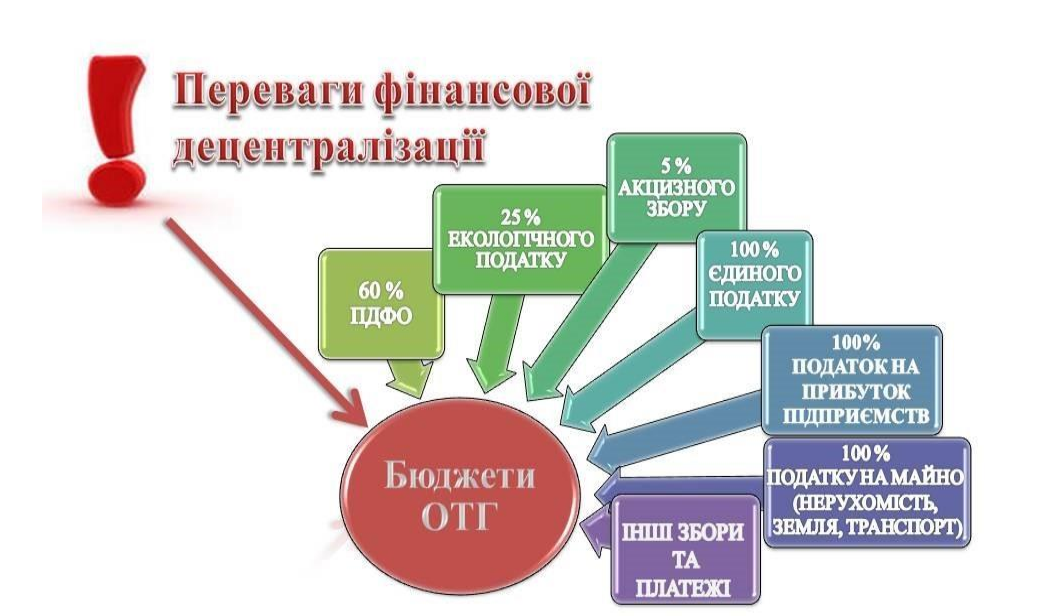 Виконання бюджету Носівської громади у 2017 році (станом на 30.11.2017 року) становить:Загальний обсяг очікуваних надходжень до загального фонду міського бюджету Носівської об’єднаної територіальної громади - 115824,9 тис. грн.,  у тому числі власні надходження (податкові та неподаткові надходження, доходи від операцій з капіталом) в сумі 52402,4 тис.грн., та офіційні трансферти 69176,1 тис.грн. які включають в себе: базову дотацію 4295,3 тис.грн.,  додаткову дотацію з державного бюджету місцевим бюджетам на здійснення переданих з державного бюджету видатків на утримання закладів освіти та охорони здоров’я 10718,3 тис.грн.,  освітню субвенцію 29023,1 тис.грн., медичну субвенцію 15786,1 тис.грн..Доходи спеціального фонду міського бюджету -   5753,5 тис. грн.,  в тому числі власні надходження 1090,8 тис.грн., інша субвенція 4662,7 тис.грн.Загальний обсяг очікуваних видатків місцевого бюджету Носівської об’єднаної територіальної громади  становить 127056,4 тис. грн., у тому числі обсяг видатків загального фонду у сумі 108478,4 тис. грн. та видатків спеціального фонду   – 18577,9  тис. грн..Профіцит загального фонду міського бюджету очікується у сумі 12123,3 тис.грн. та дефіцит спеціального фонду міського бюджету – 12123,3 тис.грн.Визначено оборотний касовий залишок бюджетних коштів міського бюджету у сумі 50,0 тис.грн.   У зв’язку з делегуванням повноважень вирішено направити іншу субвенцію  загального фонду міського бюджету в районний та обласні бюджети в сумі  27167,60 тис.грн. на:- Надання позашкільної освіти позашкільними закладами освіти, заходи із позашкільної роботи з дітьми 298,8 тис.грн.;- Утримання інших закладів освіти 132,2 тис.грн.;- Методичне забезпечення діяльності навчальних закладів та інші заходи в галузі освіти 256,8 тис.грн.;- централізоване ведення бухгалтерського обліку 39,1 тис.грн.;- утримання та навчально-тренувальна робота комунальних дитячо-юнацьких спортивних шкіл  268,7 тис.грн.;-  утримання бiблiотек 1691,2 тис.грн.;- утримання районного будинку культури 171,9 тис.грн.;- утримання музеїв  та проведення виставки 22,7 тис.грн.;- утримання школи естетичного виховання дітей 442,6 тис.грн.;- забезпечення соціальними послугами за місцем проживання громадян, які не здатні до самообслуговування у зв`язку з похилим віком, хворобою, інвалідністю  3509,4 тис.грн.;- утримання центру первинної медико-санітарної допомоги на  енергоносії  та медикаменти 106,0 тис.грн.;- на придбання матеріалів для ремонту даху КЗ Носівська центральна районна лікарня 146,0 тис.грн.;- утримання центру соціальних служб для сім`ї, дітей та молоді 237,4 тис.грн.;- забезпечення соціальними послугами громадян похилого віку, інвалідів, дітей-інвалідів, хворих, які не здатні до самообслуговування і потребують сторонньої допомоги 185,0 тис.грн.;- надання пільг населенню (крім ветеранів війни і праці, військової служби, органів внутрішніх справ та громадян, які постраждали внаслідок Чорнобильської катастрофи), на оплату житлово-комунальних послуг і природного газу 26,6 тис.грн.;- забезпечення централізованих заходів з лікування хворих на цукровий та нецукровий діабет  620,0 тис.грн.;- інші видатки на соціальний захист населення  (гемодіаліз) 22,0 тис.грн.;- інша субвенція обласному бюджету на забезпечення співфінансування будівництва школи № 5   201,2 тис.грн.;- інша субвенція райлікарні на виконання програми по придбанню житла 330,0 тис. грн- інша субвенція районному бюджету на забезпечення співфінансування по ремонту доріг загального користування 500,0 тис.грн.;- інша субвенція  обласному бюджету на  придбання лінійного прискорювача 450,0 тис.грн., та будівництво котельні 1400,0 тис.грн.;- інша субвенція  обласному бюджету на виготовлення проектно-кошторисної документації будівництва котельні на твердому паливі школи по вул. Вокзальна,115  - 60,0 тис. грн. та будівництво школи - 60,0 тис. грн- медична субвенція з державного бюджету  місцевим бюджетам  15786,1 тис.грн.;- додаткова дотація з державного бюджету місцевим бюджетам на здійснення переданих з державного бюджету видатків з утримання закладів освіти та охорони здоров`я 203,2 тис.грн..Затверджено на 2017 рік перелік об’єктів, фінансування яких буде здійснюватися за рахунок коштів бюджету розвитку.Резервний  фонд міського бюджету затверджений у сумі 380,0 тис.грн.Затверджено перелік захищених статей видатків загального фонду міського бюджету на 2017 рік за їх економічною структурою на:- оплата праці працівників бюджетних установ;- нарахування на заробітну плату;- придбання медикаментів та перев’язувальних матеріалів;- забезпечення продуктами харчування;- оплата комунальних послуг та енергоносіїв;- поточні трансферти населенню;- поточні трансферти місцевим бюджетам;- оплата енергосервісу.Затверджено  у  складі  видатків  міського  бюджету  кошти на фінансування та реалізацію місцевих (регіональних)  програм.При формуванні бюджету забезпечено в першочерговому порядку потребу в коштах: на оплату праці працівників бюджетних установ відповідно до встановлених законодавством України умов оплати праці та розміру мінімальної заробітної плати; на проведення розрахунків за електричну та теплову енергію, водопостачання, водовідведення, природний газ та послуги зв’язку, які споживаються бюджетними установами. Затверджено ліміти споживання енергоносіїв у натуральних показниках для кожної бюджетної установи, виходячи з обсягів відповідних бюджетних асигнувань.Установлено, що до доходів загального фонду  бюджету громади на 2017 рік  та наступні роки належать надходження визначені статтею 64 Бюджетного кодексу України, а також трансферти, що надаються з Державного бюджету України та обласного бюджету, бюджету ОТГ  та субвенції, що передаються з інших місцевих бюджетів.Установлено, що джерелами формування спеціального фонду міського бюджету на 2017 рік та наступні роки  у частині доходів є надходження, визначені статтею 69-1, статтею 71 Бюджетного кодексу України та субвенції, що передаються з інших місцевих бюджетів. Джерелами формування у частині фінансування є кошти, які передаються з іншої частини бюджету.Відповідно до статей 43 та 73 Бюджетного кодексу України  надано право громаді отримувати у порядку, визначеному Кабінетом Міністрів України, позики на покриття тимчасових касових розривів міського бюджету, пов’язаних із забезпеченням захищених видатків загального фонду, в межах поточного бюджетного періоду за рахунок коштів єдиного казначейського рахунку на договірних умовах без нарахування відсотків за користування цими коштами, з обов'язковим їх поверненням до кінця поточного бюджетного періоду.Прогнозні  очікувані надходження до загального фонду міського бюджету Носівської  об’єднаної територіальної громади (власні надходження (податкові та неподаткові надходження, доходи від операцій з капіталом)) на 2018 рік -  58,5 млн. грн., на 2019 рік - 60,4 млн.грн. та 2020 рік - 63,2 млн.грн.2.4. SWOT-аналіз      SWOT-аналіз ОТГ проведено на основі матеріалів дослідження соціально-економічного стану населених пунктів, що входять до складу ОТГ.На основі SWOT-аналізу здійснюється ідентифікація проблем та вибір пріоритетних напрямків розвитку громади. Громада має значні перспективи економічного і соціального розвитку, пов'язані вигідним географічним розташуванням, хорошим транспортним сполученням та працелюбністю мешканців громади.       Як і у більшості регіонів країни, в громаді виходять на поверхню загальні проблеми українського суспільства – безробіття, кризовий стан підприємств, недостатнє надходження коштів у місцеві бюджети, низький рівень фінансування закладів освіти, медицини, культури та спорту, низькі умови комфорту проживання населення.       Врахування зовнішніх і внутрішніх факторів, що загрожують реалізації сильних сторін громади та ще більшому послабленню слабких сторін розвитку громади, допоможе об’єктивно зважити потенціал її соціально- економічного розвитку та оцінити реальність розробленої  програми.Складність та незначна ймовірність швидкого усунення загроз вимагає від громади, органів влади ще більшої практичної діяльності у вирішенні проблем громади.Таблиця 112.4.1 Порівняльні переваги, виклики і ризики Носівської громади.         Порівняльні переваги (визначені в результаті аналізу сильних сторін і можливостей).	- Політичне та економічне зближення України і ЄС та пов‘язане з цим пожвавлення інвестиційного середовища зможуть активізувати процес залучення зовнішніх інвестицій в економіку Носівської громади, спираючись на цілу низку сильних сторін громади, таких як наявність кваліфікованих трудових ресурсів, наявність природних ресурсів. 	- Розвинута інфраструктура ОТГ, у поєднанні з кваліфікованими трудовими ресурсами зможе отримати додатковий поштовх для розвитку завдяки покращенню бізнес-клімату в громаді. 	- Практично вся територія  Носівської громади є екологічно чистою. Ці сильні сторони можуть бути використані для подальшого розвитку екотуризму.	- Частина мешканців громади працює за її межами,  такий стан справ також спричиняє ряд соціальних проблем і труднощів. 	Виклики (визначені в результаті аналізу слабких сторін і можливостей). 	- Пожвавлення інвестиційного середовища та залучення зовнішніх інвестицій в економіку Носівської ОТГ сприятиме зменшенню впливу таких слабких сторін регіону, як низька диверсифікація промисловості, технологічна відсталість промисловості, в т.ч. висока енергоємність, а також зменшити відтік трудових ресурсів за межі громади та збільшити рівень зайнятості. 	- Процес децентралізації влади, проведення адмінреформи прогнозовано призведе до зростання бюджетної самостійності громади та зможе зменшити такі слабкі сторони, як недостатній розвиток дорожньої, інженерної інфраструктури, високий ступінь зносу житлово-комунального господарства, недостатній рівень протипаводкового захисту. 	- Покращення бізнес-клімату в Україні прогнозовано призведе до розвитку малого та середнього бізнесу в Носівській ОТГ та пов‘язаного з цим створення нових робочих місць та зупинки відтоку працездатного населення за межі ОТГ. 	Ризики (визначені в результаті аналізу слабких сторін і загроз). 	- Низька диверсифікація промисловості та висока залежність від енергоресурсів створює ризик зупинки окремих підприємств в умовах послаблення експортно-імпортних відносин з країнами Митного Союзу та надмірну залежність України від імпортного газу та інших енергоносіїв. 	- Висока трудова міграція населення, відтік інтелектуальних ресурсів за межі громади може призвести до браку трудових ресурсів. Додатковим фактором, який прискорить цей процес, може стати впроваджений безвізовий режим з ЄС. 	- Громада має слаборозвинуте, дрібнотоварне агровиробництво, окремі види агропродукції не відповідають стандартам ЄС. В умовах економічного зближення з ЄС існує ризик занепаду ряду сільськогосподарських виробництв через низьку конкурентоспроможність і відсутність підтримки з боку держави порівняно з європейськими виробниками. На даний час існує три можливі сценарії розвитку громади: 1) реалістичний – громада розвиватиметься в запланованих рамках, за умови стабільності зовнішніх факторів; 2) оптимістичний – громада розвиватиметься в прискорених темпах, за умови реалізації всіх заходів в рамках реформи децентралізації влади та політичної стабільності; 3) песимістичний – значне зниження темпів розвитку громади, з огляду на загострення економічної та політичної нестабільності в країні. Для економічного та соціального зростання Носівської ОТГ необхідно докласти всі зусилля на ефективне використання сильних сторін громади – розвиток сільського господарства, туристичної галузі і т.д., та зменшення впливу слабких сторін – ремонт доріг, створення сприятливого інвестиційного клімату, підвищення рівня свідомості населення. Можливості та загрози відносяться до зовнішніх чинників, вплив на які на мікроекономічному рівні є майже неможливим. Але ці чинники мають значний вплив на розвиток громади, тому важливо вчасно відслідковувати їх змінити та вносити необхідні коригування в план розвитку громади для мінімізації їх наслідків.3. Цілі та пріоритети розвитку Носівської ОТГ.Для ефективного розвитку громади необхідно чітко визначити головні стратегічні цілі, яким необхідно слідувати для досягнення бажаного рівня розвитку. До основних стратегічних цілей розвитку Носівської ОТГ можна віднести: 1) Розвиток населених пунктів громади;2) Якість життя людини – найголовніше завдання; 3) Стійке економічне зростання Носівської ОТГ.Дані цілі узагальнюють всі першочергові потреби розвитку громади та є орієнтирами розвитку не тільки на короткостроковий період, а й на довгострокову перспективу. Досягнення намічених цілей дозволить створити умови для економічного та соціального розвитку громади в цілому та всіх її складових. Нестабільність економічної системи є актуальною проблемою для всієї України. Для стійкого економічного зростання громади необхідно: - створити умови для розвитку малого та середнього підприємництва у всіх сферах економіки; - забезпечити енергетичну безпеку підприємств, установ та організацій, домогосподарств; - вжити заходи для підвищення рівня зайнятості населення; Для забезпечення високого рівня життя населення мешканців громади потрібно виконати наступні пункти: - підвищити екологічну безпеку та створити умови для збереження навколишнього середовища; - сприяти популяризації здорового способу життя мешканців громади; - забезпечити розвиток культурного та духовного середовища для гармонійного розвитку людини; - заохочувати населення до підвищення соціальної активності та свідомості;          Всі визначені стратегічні цілі є досить значними для розвитку Носівської ОТГ, але для більш чіткого бачення необхідно виокремити основні пріоритетні напрямки розвитку громади на 2018-2020 роки. До них можна віднести:           1. Створення комфортного середовища для життя населення громади.   	2. Вдосконалення ефективної системи первинної медико-санітарної допомоги. 	2. Розбудова та зміцнення матеріально-технічної бази шкіл для забезпечення високого рівня надання освітніх послуг.	3. Ремонт стратегічно-важливих доріг громади. 	4. Підвищення рівня соціального обслуговування незахищених та вразливих верств населення. 	5. Створення сучасної системи закладів культури та дозвілля. 	6. Забезпечення ефективної роботи комунальних підприємств громади для обслуговування потреб всіх населених пунктів громади, а саме придбання спецтехніки для вивезення та утилізації побутових відходів, благоустрою території, поточних ремонтів доріг, обслуговування систем водопостачання та водовідведення, вуличного освітлення, автоперевезення населення громади . 4. Завдання та механізми реалізації плану соціально – економічного розвитку Носівської ОТГ4.1. Завдання реалізації плану соціально-економічного розвитку Носівської ОТГ.	Відповідно до визначених стратегічних цілей розвитку громади варто виокремити конкретні операційні цілі та завдання, що можуть бути виконані в короткостроковому періоді. Таблиця 124.2. Шляхи розв'язання головних проблем розвитку економіки, соціальної сфери та досягнення поставлених цілей і завдань. Сучасні умови економічного і соціального розвитку громади потребують практичного застосування широкого спектру різнопланових інструментів державного управління. Одним із найдієвіших інструментів є програмно-цільовий підхід у плануванні та управлінні соціально-економічними процесами, інфраструктурними об’єктами. Адже стимулювання економічного розвитку досягається шляхом установлення тісного взаємозв’язку бюджетних витрат із пріоритетами, поставленими громадою. Особливими складовими програмно-цільового методу у бюджетному процесі є бюджетні програми, відповідальні виконавці, паспорти бюджетних програм та результативні показники. В умовах обмеженості ресурсів першочерговим завданням стає визначення пріоритетних цілей при розподілі бюджетних ресурсів, можливих джерел фінансування та безумовно контроль за їх цільовим та ефективним використанням. І досягнення цих завдань можливе в умовах програмно-цільового методу бюджетного планування. Оцінка та експертиза бюджетних програм є обов’язковим компонентом програмно-цільового методу, а результативні показники засвідчують ефективність та рівень досягнення запланованих заходів. Крім того, в сучасних умовах децентралізації влади та реформи місцевого самоврядування реалізація інвестиційних проектів стала дієвим інструментом місцевого розвитку. І проектна діяльність, як спосіб розвитку творчих умінь та професійних знань, набирає все більше обертів. Носівська ОТГ включилася в процес опрацювання інвестиційних проектів, які можуть реалізовуватися за рахунок коштів державного фонду регіонального розвитку, державної субвенції, міжнародної технічної допомоги та інших джерел фінансування. Таким чином, основні зусилля громади за активної участі депутатського корпусу та громадськості зосереджуються на вирішенні соціально-економічних проблем, поліпшенні місцевої інфраструктури шляхом фінансування цільових галузевих програм, акумулювання коштів державного фонду регіонального розвитку, державної субвенції на соціально-економічний розвиток територій, залучення міжнародної технічної допомоги, спонсорської допомоги та інших незаборонених законодавством фінансових ресурсів.5. Фінансове забезпечення реалізації плану соціально – економічного розвитку Носівської ОТГЗавдяки проведенню реформи децентралізації об’єднані громади вперше отримали реальну можливість використати наявні фінансові ресурси для вирішення нагальних проблем громади. Спрямування інвестиційних потоків у різні сфери економічної та соціальної діяльності дозволить забезпечити вирішення основних соціальних питань та виконання планових надходжень до бюджету громади.Для забезпечення ефективного використання бюджетних коштів передбачається концентрація видатків на заплановані  бюджетні призначення та виконання пріоритетних проектів розвитку всієї інфраструктури. З метою належного виконання Плану будуть прийняті необхідні цільові галузеві програми. Необхідно забезпечити фінансування з бюджету громади першочергових заходів цільових програм, які реалізовуватимуться відповідно до пріоритетів даного Плану. Головні та першочергові заходи з реалізації плану соціально-економічного розвитку громади на 2018-2020 роки наведені в додатку 1 до Плану.Реалізація проектів розвитку (додаток 2 до Плану)  Носівської об’єднаної територіальної громади здійснюватиметься за рахунок фінансування з наступних джерел: 1. Кошти державного бюджету, у тому числі за рахунок надання субвенції з державного бюджету місцевим бюджетам на формування інфраструктури об’єднаних територіальних громад. 2. Кошти Державного фонду регіонального розвитку. 3. Кошти місцевого бюджету. 4. Інші джерела фінансування. 6. Моніторинг та оцінка ефективності реалізації плану соціально – економічного розвитку Носівської ОТГДля об’єктивної оцінки результативності реалізації плану необхідно ввести ряд індикаторів, що могли б візуалізувати отримані результати. Дані індикатори не є цілком об’єктивними, та за умов обмеженості джерел отримання інформації залишаються найбільш доступними. Відповідно до вищезазначених завдань реалізації плану індикаторами результативності будуть: - активізація робіт з залучення коштів міжнародної технічної допомоги та благодійних фондів для реалізації соціально-економічних проектів;- забезпечення населених пунктів громади містобудівною документацією, що дасть можливість поліпшити інвестиційну ситуацію та визначити перспективи  розвитку територій;- проведення інвентаризації наявного матеріально-технічного і ресурсного потенціалу та розроблення пропозицій щодо можливостей ширшого його використання;- формування активного бізнес-середовища та громадянської свідомості підприємців;- забезпечення сталого функціонування та розвитку житлово-комунального господарства;- активне впровадження енергозберігаючих технологій, засобів обліку і регулювання споживання тепла, газу та електроенергії;- поліпшення торгівельно-побутового обслуговування сільського населення;- збереження історико-архітектурної та культурної спадщини, розвиток туристично-рекреаційного потенціалу;- оптимізація мережі освітніх закладів;- зниження рівня поширення негативних явищ у дитячому та молодіжному середовищі;- сприяння розвитку інфраструктури, поліпшення стану доріг, підвищення рівня надання послуг з пасажирських перевезень;	- поліпшення благоустрою населених пунктів;- рівень безробіття; - обсяг економії енергоресурсів; - кількість відремонтованих, реконструйованих та новостворених об’єктів  інфраструктури; - кількість діючих та новостворених фермерських господарств, підприємств народних промислів; - кількість людей, що отримують соціальні послуги; - кількість отримувачів адміністративних послуг; - кількість проведених спортивних заходів; - кількість проведених мистецьких заходів.Також для проведення моніторингу застосовуються показники соціально-економічного розвитку на підставі даних територіальних підрозділів центральних органів влади. Відстеження динаміки відповідних індикаторів та показників соціально- економічного розвитку дозволять чітко відслідковувати ефективність реалізації плану. Моніторинг проводиться за підсумками року. Результати моніторингу оприлюднюються на офіційному сайті Носівської міської ради (ОТГ) та за потреби в засобах масової інформації. Звіт про реалізацію плану заслуховується на сесії Носівської міської ради. Контроль за реалізацію плану покладається на Носівську міську раду, виконавчий комітет, депутатів. Начальник відділу економічногорозвитку, інвестицій та регуляторної діяльності                                                                                   Н.В.МалинкоДодаток   до рішення 30 сесії міської ради    від 12.12.2017 року  №1/30/VIIДодаток 1 до Плану Завдання та заходи  з реалізації Плану (програми) соціально- економічного розвитку  громади на період 2018-2020 роки Додаток 1 до Плану Завдання та заходи  з реалізації Плану (програми) соціально- економічного розвитку  громади на період 2018-2020 роки Додаток 2 до Плану Перелік проектів розвитку до Плану (програми) соціально-економічного розвитку Носівської міської ради (ОТГ) на  період 2018-2020 роки№ з/пНайменування  Громада разом, гаЗнаходить-ся в оренді, гаТериторія  всього,                 в тому числі:    51195,911643,4711.Сільськогосподарські угіддя33668,93761,3212. в т.ч. рілля28519,633726,9713.Ліса та інші лісопокриті площі8652,3604. Забудовані землі1169,2305.Ставки, які знаходяться115,681,5- на території міста59,850- за територією міста55,831,5№ п/пНайменування населених пунктів, що входять до  складу об’єднаної територіальної громадиВідстань до адміністративного центру ОТГ, км1м.Носівка2с.Дебреве143с. Лісові Хутори9,64с.Лукашівка9,65с.Підгайне86с.Іржавець147с.Козари128с.Андріївка99с.Тертишники1910с.Яблунівка1911с.Ясна Зірка1512с.Володькова Дівиця1913с. Ставок9,614с. Дослідне1215с. Коробчине1416 161дд161616621с. Кобилещина2517    с. Криниця2418с. Сулак22Всього№п/пНайменування населених пунктів, що входять до  складу об’єднаної територіальної громадиЧисельність населення громади, осіб1м.Носівка 134012с.Дебреве773с. Лісові Хутори1094с.Лукашівка565с.Підгайне806с.Іржавець4267с.Козари4748с.Андріївка439с.Тертишники9610с.Яблунівка34811с.Ясна Зірка23412с.Володькова Дівиця 356013с. Ставок24214с. Дослідне47715с. Коробчине10716 161дд161616621с. Кобилещина10717с. Криниця14718с. Сулак450Всього20401в тому числі демографічний (віковий склад)0-19 років366320-35 років377636-55 років6679старше 55 років6283  Таблиця 4                                                                                                                                                     м.НосівкаІржа-вець-кийстарос-татВолодь-ково дівиць-кий старос-татКозарівський старос-татТертишницький старостатРазом по громаді, осібУсього, осіб13723426505751767820401дітей дошкільного віку9921729320381360дітей шкільного віку16934746739572303громадян пенсійного віку432220213701692206283працездатне населення6708158293728936310455кількість працюючих на підприємствах, установах, організаціях усіх форм власності та господарювання591019326511313519236№ з.п.Показник2016 рік, осіб111111Кількість народжених1982Кількість померлих4053- природний приріст (+), скорочення (-)-207КритерійНа 01.01.2017 р.Усього юридичних осіб1229у тому числіфермерські господарства22приватні підприємства10державне підприємство1комунальні підприємства4дочірні підприємства3підприємства громадських об’єднань (релігійної організації, профспілки)акціонерні товариства8з них публічне акціонерне товариство6приватні акціонерні товариства2товариства з обмеженою відповідальністю46товариство з додатковою відповідальністюкооперативи2з нихвиробничийобслуговуючі2сільськогосподарські обслуговуючіоргани влади, організації (установи, заклади)46з нихдержавні організації  (установи, заклади)27комунальні організації (установи, заклади)приватна організація (установа, заклад)10організації (установи, заклади) громадського об'єднання інші об'єднання юридичних осіб1кредитна спілка2споживчі товариства7політичні партії11громадські організації10релігійні організації11профспілки, об'єднання профспілок13благодійні організації2об’єднання співвласників багатоквартирних будинків20ДовідковоВідокремлені підрозділи2 юридичних осібу тому числіфілії (інші відокремлені підрозділи)4представництвоНазва дошкільного навчального закладуМісце розташу-ванняКіль-кість дітейВихова-тельський склад1Дошкільний  навчальний заклад №1  "Барвінок"м.Носівка337252Дошкільний  навчальний заклад №1  "Ромашка"м.Носівка6063Носівський НВК «ЗНЗ-ДНЗ» I-III ст.№3м.Носівка4054Володьководівицький ДНЗ «Дзвіночок»с.Володько-ва Дівиця5665Досліднянський НВК «ЗНЗ-ДНЗ» I-III ст.№3с.Дослідне2626Козарівський ДНЗс.Козари1027Яблунівський НВК «ЗНЗ-ДНЗ» I-II ст.с.Яблунівка928Іржавецький НВК «ЗНЗ-ДНЗ» I-II ст.с.Іржавець132№Назва навчального закладуМісце розташу-ванняКількість учнів станом на 2017 рікПедаго-гічний склад1Носівська  гімназія м.Носівка407402Носівська ЗОШ  І-ІІІ ступенів №1 м.Носівка620563Носівська ЗОШ  І-ІІ ступенів №2м.Носівка263264Носівський НВК  «ЗНЗ-ДНЗ»  І-ІІІ ступенів №3м.Носівка157265Носівська ЗОШ  І-ІІІ ступенів №4м.Носівка294266Володьководівицька ЗОШ  І-ІІІ ступенів с.Володькова Дівиця328357Досліднянський НВК «ЗНЗ-ДНЗ» I-III ст.с.Дослідне61158Козарівська ЗОШ  І-ІІІ ступенівс.Козари61139Яблунівський НВК  I-II ст.с. Яблунівка26810Іржавецький НВК «ЗНЗ-ДНЗ» I-II ст.с.Іржавець401111Сулацька  ЗОШ  І-ІІ ступенівс.Сулак4714№ з/пНазва закладуК-ть основних педпрацівників/сумісникиК-тьгуртків1.Станція юних техніків5/17302.Будинок дитячої та юнацької творчості10/5403.Дитяча юнацько-спортивна школа 11/627SWOT-аналізSWOT-аналізСильні сторониСлабкі сторониЗабезпеченість природними    ресурсами (вода, ліс, корисні       копалини)Економічно активне місцеве          населення, кадровий потенціалЗручне транспортне сполученняСусідство зі столичним регіономНаявна наукова та селекційна       база для розвитку сільського           господарства  (Носівська          селекційно –дослідна станція)      6. Достатній рівень освіти,          культури      7. Високий рівень газифікації;      8. Наявність організованого               вивозу ТПВ.Складна демографічна ситуація,  особливо у сільській місцевостіНеналежний стан інфра-структури (дороги місцевого значення)Недостатня організація пасажирських  перевезеньНедостатньо розвинутий промисловий комплекс Брак робочих місцьПроблеми змістовного дозвілля молоді в т. ч. незабезпеченість належної спортивної  бази.Відсутність генплану ОТГВідсутність ЦНАПу МожливостіЗагрозиРозвиток фермерських      господарств з використанням      нових технологій, техніки та      добрив;Законодавчі зміни щодо      спрощення ведення бізнесу та      інвестиційної діяльностіРеформування галузі охорони       здоров’я (розвиток сімейної та страхової медицини)Вдосконалення податкової та     бюджетної системиУчасть у Європейських         проектах розвитку громад;Використання альтернативних    джерел енергіїРозвиток громадських       організаційПокращення інвестиційного клімату в УкраїніСтворення та становлення іміджу територіальної громади;Нестабільна соціально-економічна ситуаціяПогіршення демографічних показниківВідсутність ринків збуту с/г продукціїВисокий рівень соціальної напругиПриродні та техногенні катастрофиВплив на інвестиційну привабливість  ОТГ політичної ситуації в країніВідтік кваліфікованих кадрів у інші регіониНестабільність національної валюти та інфляція Стратегічні ціліОпераційні ціліЗавдання1. Розвиток населених пунктів громади.1.1. Комплексний розвиток Носівської міської ради та територій в інтересах громади1.1.1. Розробка генеральних планів м.Носівка та населених пунктів громади1. Розвиток населених пунктів громади.1.1. Комплексний розвиток Носівської міської ради та територій в інтересах громади1.1.2. Інвентаризація земельного фонду1. Розвиток населених пунктів громади.1.1. Комплексний розвиток Носівської міської ради та територій в інтересах громади1.1.3.  Забезпечення якісного обслуговування  інфраструктури Носівської ОТГ 1. Розвиток населених пунктів громади.1.1. Комплексний розвиток Носівської міської ради та територій в інтересах громади1.1.4. Реалізація ідей громад1. Розвиток населених пунктів громади.1.1. Комплексний розвиток Носівської міської ради та територій в інтересах громади1. Розвиток населених пунктів громади.1.2.Забезпечення населення якісними житлово- комунальними послугами1.2.1. Поліпшення житлових умов населення1. Розвиток населених пунктів громади.1.2.Забезпечення населення якісними житлово- комунальними послугами1.2.2. Забезпечення якісного водопостачання та водовідведення1. Розвиток населених пунктів громади.1.2.Забезпечення населення якісними житлово- комунальними послугами1.2.3.Розвиток системи зовнішнього освітлення 1. Розвиток населених пунктів громади.1.3.Покращення стану дорожнього покриття1.3.1.Поточний та капітальний ремонт доріг ОТГ 1. Розвиток населених пунктів громади.1.3.Покращення стану дорожнього покриття1.3.2. Ремонт та будівництво тротуарів1. Розвиток населених пунктів громади.1.4. Покращення технічного стану громадських будівель1.4.1. Капітальний та поточний ремонт адміністративних будинків, з придбанням відповідного інвентаря, офісної та комп’ютерної техніки1. Розвиток населених пунктів громади.1.4. Покращення технічного стану громадських будівель1.4.2.Створення та розбудова приміщення  ЦНАП1. Розвиток населених пунктів громади.1.4. Покращення технічного стану громадських будівель1.4.3.Реконструкція, капітальний та поточний ремонт приміщень закладів освіти та охорони здоров’я1. Розвиток населених пунктів громади.1.4. Покращення технічного стану громадських будівель1.4.4. Капітальний та поточний ремонт приміщень закладів культури1. Розвиток населених пунктів громади.1.4. Покращення технічного стану громадських будівель1.4.5. Впровадження енергоефективних заходів в закладах комунальної форми власності 1. Розвиток населених пунктів громади.1.5.  Благоустрій об'єднаної територіальної громади1.5.1. Покращення екологічного стану річок та водойм 1. Розвиток населених пунктів громади.1.5.  Благоустрій об'єднаної територіальної громади1.5.2.Благоустрій  та створення умов для відпочинку людей 1. Розвиток населених пунктів громади.1.5.  Благоустрій об'єднаної територіальної громади1.5.3.Благоустрій  населених пуктів2. Якість життя людини – найголовніше завдання2.1. Екологічна безпека та збереження навколишнього природного середовища2.1.1. Створення ефективної системи управління з ТПВ2. Якість життя людини – найголовніше завдання2.1. Екологічна безпека та збереження навколишнього природного середовища2.1.2. Підвищення екологічної культури та рівня екологічної свідомості людей2. Якість життя людини – найголовніше завдання2.2. Забезпечення здорового способу життя людини2.2.1. Формування стійкого несприйняття шкідливих звичок2. Якість життя людини – найголовніше завдання2.2. Забезпечення здорового способу життя людини2.2.2. Розвиток системи первинної медицини на території ОТГ2. Якість життя людини – найголовніше завдання2.2. Забезпечення здорового способу життя людини2.2.3. Розвиток мережі установ соціального захисту2. Якість життя людини – найголовніше завдання2.2. Забезпечення здорового способу життя людини2.2.4. Розвиток інфраструктури для зайняття спортом та фізичною культурою2. Якість життя людини – найголовніше завдання2.3. Розвиток культурного і духовного середовища2.3.1. Підтримка розвитку культурно- дозвільних закладів2. Якість життя людини – найголовніше завдання2.3. Розвиток культурного і духовного середовища2.3.2. Збереження і розвиток історико- культурної та духовної спадщини2. Якість життя людини – найголовніше завдання2.3. Розвиток культурного і духовного середовища2.3.3. Якісне надання культурних послуг2. Якість життя людини – найголовніше завдання2.4.Розвиток  освіти громади2.4.1. Створення умов для здобуття якісної освіти2. Якість життя людини – найголовніше завдання2.4.Розвиток  освіти громади2.4.2. Цільова підтримка населення з особливими соціальними потребами2. Якість життя людини – найголовніше завдання2.5. Створення ефективної системи самоврядування та соціальної активності населення2.4.1 Надання якісних соціальних і адміністративних послуг2. Якість життя людини – найголовніше завдання2.5. Створення ефективної системи самоврядування та соціальної активності населення2.4.2. Підтримка місцевих ініціатив та залучення громадськості до здійснення місцевого самоврядування3. Стійке економічне зростання Носівської ОТГ3.1.Створення умов для пріоритетного розвитку малого та середнього підприємництва3.1.1.Розвиток інфраструктури підтримки підприємництва3. Стійке економічне зростання Носівської ОТГ3.1.Створення умов для пріоритетного розвитку малого та середнього підприємництва3.1.2.Створення, розвиток та просування місцевих брендів3. Стійке економічне зростання Носівської ОТГ3.1.Створення умов для пріоритетного розвитку малого та середнього підприємництва3.1.3.Досягнення економічної стабільності3. Стійке економічне зростання Носівської ОТГ3.2.Забезпечення енергобезпеки, формування енергоефективного господарства3.2.1.Впровадження енергозберігаючих та енергоефективних технологій3. Стійке економічне зростання Носівської ОТГ3.2.Забезпечення енергобезпеки, формування енергоефективного господарства3.2.2.Розвиток альтернативної енергетики3. Стійке економічне зростання Носівської ОТГ3.3.Розвиток туристичного потенціалу3.3.1.Розвиток екотуризму та етнотуризму3. Стійке економічне зростання Носівської ОТГ3.3.Розвиток туристичного потенціалу3.3.2.Розвиток туристичних об'єктів та продуктів3. Стійке економічне зростання Носівської ОТГ3.4.Підвищення рівня зайнятості сільського населення3.4.1.Підтримка фермерства, нетрадиційних видів бізнесу, ремесел3. Стійке економічне зростання Носівської ОТГ3.4.Підвищення рівня зайнятості сільського населення3.4.2.Підтримка громадських ініціатив з розвитку підприємницьких якостей3. Стійке економічне зростання Носівської ОТГ3.5.використання відновлювальних джерел енергії та енергозбереження3.5.1.Підвищення ефективності управління енергетичними ресурсами3. Стійке економічне зростання Носівської ОТГ3.5.використання відновлювальних джерел енергії та енергозбереження3.5.2.Підтримка проектів енергозбереження та використання відновлювальних джерел енергії3. Стійке економічне зростання Носівської ОТГ3.5.використання відновлювальних джерел енергії та енергозбереження3.5.2.Підтримка проектів енергозбереження та використання відновлювальних джерел енергії